This Addendum 1 hereby modifies the RFP as follow:Attachment 8a, Boardroom Audio drawings are hereby replaced in their entirety with Attachment 8a, Boardroom Audio, Revision 1; and Attachment 7, Cost Pricing Form is hereby replaced in its entirety with Attachment 7, Cost Pricing Form, Revision 1, which are provided separately as files named “Attachment 8a Rev 1 – Boardroom Audio Detail 1 & 2 ” and “Attachment 7 Rev 1 - Pricing Form” respectively.Deletions in the RFP are shown in strikeout font (strikeout font); insertions are shown in bold underlined font (bold underlined font).  Paragraph numbers refer to the numbers in the original RFPThe following changes are made to Attachment 2, AOC Standard Terms and Conditions, Exhibit C, Payment Provisions:2.	COMPENSATION FOR CONTRACT WORKFor performing the Work of this Agreement as set forth in Exhibit D, Work To Be Performed, the State shall compensate the Contractor in arrears upon the Acceptance of each Deliverable at the firm fixed or not to exceed amounts set forth in Table 1 below:The following change is made to Attachment 2, AOC Standard Terms and Conditions, Exhibit D, Work To Be Performed:5.	Supreme Courtroom Work To Be PerformedContractor shall be responsible for the following:Modifications and Installation.De-install and replace the following existing AV Equipment:7 boundary microphones installed at bench (with an appropriate polar pattern and radio frequency interference shield)  1 boundary microphone installed at clerk station  1 boundary microphone installed on the at podium 1 boundary microphone installed at bailiff station  1 wireless lavaliere and 1 handheld microphones  Audio Matrix Mixer and Automatic Microphone Mixers replaced with DSP SystemAudio Teleconference capabilities incorporated into DSP System and control systemAssistive listening per ADA requirements (secured and confined to the courtroom, mounting to accommodate existing locations)  Monitor(s) for security room and X-Ray scannerSpeaker timer installed at clerk’s position (should include notification status and control such as Go, Warning, and Stop and be integrated with the existing control system programming)Speaker timer indicator installed at podium and Chief Justice position (should include notification status such as Go, Warning, and Stop); control timer from touch panelPower conditioner, surge protectorFTR hardware and audio card5 4 channel capabilities (audio only)SoftwareControl System programming modifications Individual microphone mute/unmute capabilitiesIndividual monitor speaker volumeFTR Software5 Pan/Tilt/Zoom HD Cameras HDSD/SDI3 surface mounted, 2 mounted at existing locationsIntegrated Camera ControlPTZ, Iris, Gain, Position presetsV-Brick network streaming device to stream signal from courtroom with reflector capabilities, including H.264 HD encoder, DME server, and 3 year Gold + Support Services.SDI Split Screen Combiner/Multiviewer to be interfaced with streaming deviceHD/SD SDI Video Production SwitcherPreview/Program and Source Monitors (Multiviewer)Broadcast quality Recorder (Solid state HD/SD SDI) Recorder confidence monitorAnalog/NTSC Output for integration with existing video distributionAudio Mixer with 3 outputs (For Broadcast Feed with separate audio control for all microphones, transformer isolated from PA System, including a broadcast, record, and monitor feed)HD connectivity for Media Access in First floor of building, including multibox with the following: Digital signal (SD-SDI,HD-SDI) with1 input and at least 8 outputsAnalog video signal with1 input and at least 8 outputsAnalog audio signal with1 input and at least 8 outputsIntegration into the existing analog building-wide audio/video distributionCabling Training- Two 2 hour sessions at a minimum- end-user and technical training1-yr workmanship warranty minimum in addition to equipment manufacturer’s warranty (See section paragraph 10, Exhibit B, Special Provisions entitled Service and Equipment Warranty)Note: The digital audio recording system needs to be interfaced with AV components in order to provide recording\archiving capabilities; the court currently uses For The Record (FTR) and needs to maintain that functionality.  Both hardware and software should be provided. The system should be capable of capturing, annotating, playing back and managing the record of court proceedings. 6.	Judicial Council Boardroom Work To Be PerformedContractor shall be responsible for the following:Modifications and InstallationDe-install and replace the following existing AV Equipment:4 Analog PTZ Cameras with HD/SD SDI HD/SD SDI Video Production SwitcherPreview/Program and Source Monitors (Multiviewer)Broadcast quality Recorder (Solid state HD/SD SDI) Recorder confidence monitorAnalog/NTSC Output for integration with existing video distributionHD connectivity for Media Access in adjacent conference room, including multibox with the following:Digital signal (SD-SDI,HD-SDI) with1 input and at least 8 outputsAnalog video signal with1 input and at least 8 outputsAnalog audio signal with1 input and at least 8 outputsC.	HD connectivity for Media Access in adjacent conference roomIntegration into the existing analog building-wide audio/video distributionAudio Matrix Mixer and Automatic Microphone Mixers replaced with DSP SystemAudio Teleconference capabilities incorporated into DSP SystemVideo Switching to be replaced with digital video switching processing- RGB Matrix and AV SwitchAssistive listening per ADA requirements (secured and confined to the boardroom, mounting to accommodate existing locations)G.I.	Power conditioner, surge protectorH.J.	Two audience LED display monitors to accommodate existing mounting position I.K.	Integration with Existing Components J.L.	Control Software Programming (if needed)K.M.	Cabling L.N.	Training- Two 2 hour sessions at a minimum- end-user and technical trainingM.O.	1-yr workmanship warranty minimum in addition to equipment manufacturer’s warranty (See section paragraph 10, Exhibit B, Special Provisions entitled Service and Equipment Warranty)7.	DeliverablesDeliverable #1: Complete Project Plan and Timeline DraftScheduled Completion: June 2013Key Activities:Schedule kick-off meeting with team to develop:Review and confirm Work to Be PerformedIdentify roles and responsibilities of team members and stakeholdersReview and confirm sequencing of tasksPrepare project timelineDeliverables:Submit a draft project plan, including confirmed scope of Work to Be Performed, sequence of tasks for project, and project timeline for approval.Deliverable #2a:  Procure GoodsScheduled Completion: October September 2013Key Activities:Receive AOC approval of final list of equipment and components to be purchasedPurchase equipmentReceive equipmentPre-installation testing and configuringDeliverables:Provide list of equipment purchased, received, status of pre-installation testing and configuring Deliverable #2b:  Develop Final Integration Services PlanScheduled Completion: October 2013Key Activities:Develop final project timeline for completion of Work to Be PerformedDevelop final Integration Services PlanDevelop preliminary touch panel modifications for review and approvalDevelop preliminary modified functional and schematic diagrams for review and approvalDeliverables:Submit final project timeline for completion of Work to Be PerformedSubmit final Integration Services PlanSubmit draft touch panel modifications and functional and schematic drawings.Submit final draft modified functional and schematic diagrams for review and approvalDeliverable #3:  Perform Integration Services for Supreme Courtroom Judicial Council Board Scheduled Completion: December November 2013Key Activities:Perform integration services onsite for the Supreme Courtroom Judicial Council BoardDeliver, assemble, test, and integrate equipment and services into designated spacesDissemble existing equipmentPerform training on systems for staff and stakeholdersProvide maintenance binders, training manuals, and other system documentation for modified equipment and systemsDeliverables:Perform onsite Integration Services in the Supreme Courtroom Judicial Council Board and provide all associated end-user/technical training and systems documentation to complete the project and receive Acceptance of the Work.Deliverable #4:  Perform Integration Services for the Judicial Council Board Supreme CourtroomScheduled Completion: February January 2014Key Activities:Perform integration services onsite for the Judicial Council Board Supreme CourtroomDeliver, assemble, test, and integrate equipment and services into designated spacesDissemble existing equipmentPerform training on systems for staff and stakeholdersProvide maintenance binders, training manuals, and other system documentation for modified equipment and systemsDeliverables:Perform onsite Integration Services in the Judicial Council Board Supreme Courtroom and provide all associated training and systems documentation to complete the project and receive Acceptance of the WorkOptional Deliverable #5:  Final System Configuration and Fine TuningScheduled Completion: March 2014Key Activities:Perform final system configuration and fine-tuning of both the courtroom and the Judicial Council BoardroomDeliverables:Final system configuration and fine-tuning report documenting all fine tuning activities and adjustments.IMPORTANT:  Contractor must first obtain AOC Project Manager’s written authorization to commence work on Deliverable 5.  The AOC Project Manager, in its sole discretion, will decide whether to commence Work on Deliverables 5.  Any Work undertaken on Deliverable 5 by the Contractor before receiving written authorization shall be at the Contractor’s risk.End of Addendum 1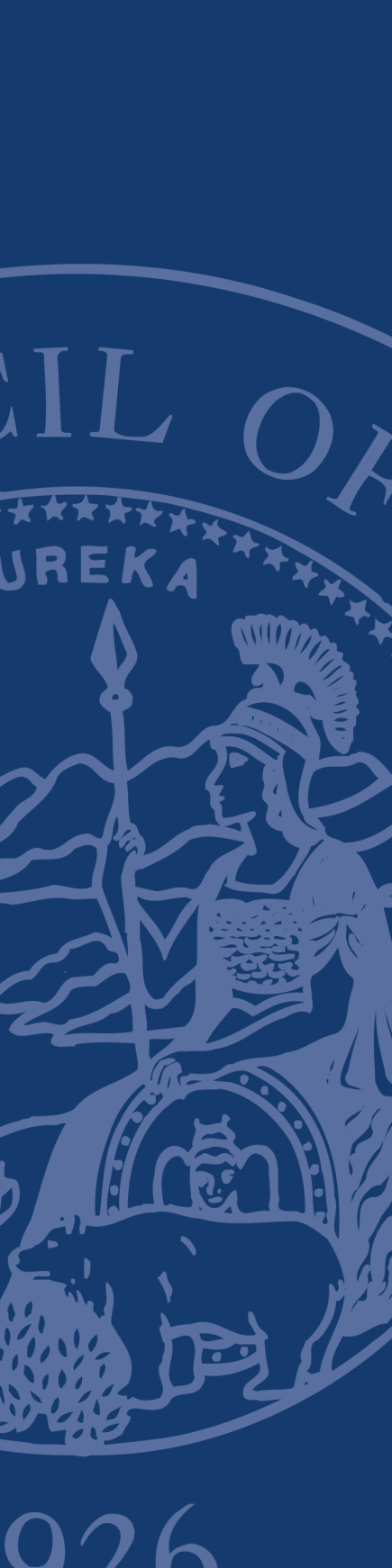 REQUEST FOR PROPOSALSAdministRative Office of the Courts (AOC)Regarding:	ADDENDUM #1RFP Title:	Audio Video Systems Modifications and Integration ServicesRFP Number:	CJER 05-13-RBDue Date and Time:	May 27, 2013 no later than 3:00 p.m. Pacific timeTable 1:  Firm Fixed Prices/Not To Exceed Amount for DeliverablesTable 1:  Firm Fixed Prices/Not To Exceed Amount for DeliverablesTable 1:  Firm Fixed Prices/Not To Exceed Amount for DeliverablesDeliverable No. Task Description & DeliverableFirm Fixed or Not To Exceed Amount per Deliverable1 Complete Project Plan and Timeline DraftDeliverables: Submit a draft project plan, including confirmed scope of Work to Be Performed, sequence of tasks for project, and project timeline for approval.Firm Fixed AmountTBD2aProcure GoodsDeliverables: Provide completed equipment list for approval and procure approved equipment set forth in Exhibit E, Attachment 2.Not To Exceed AmountTBD2bDevelop Final Integration Services PlanDeliverables: Provide integration services timeline for approval. Submit draft touch panel modifications and functional and schematic drawings.Firm Fixed AmountTBD3 Perform Integration Services for Supreme Courtroom Judicial Council BoardDeliverables: Perform onsite Integration Services in the Supreme Courtroom Judicial Council Board and provide all associated end-user/technical training and systems documentation to complete the project and receive Acceptance of the Work.Firm Fixed Amount TBD4Perform Integration Services for the Judicial Council Board Supreme CourtroomDeliverables: Perform onsite Integration Services in the Judicial Council Board Supreme Courtroom and provide all associated training and systems documentation to complete the project and receive Acceptance of the WorkFirm Fixed Amount TBD5Optional – Upon Request, Perform Final System Configuration and Fine TuningDeliverables: Final system configuration and fine-tuning report referencing all activities and adjustments.Firm Fixed AmountTBD